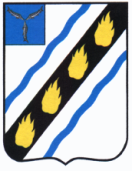 АДМИНИСТРАЦИЯ 
СОВЕТСКОГО МУНИЦИПАЛЬНОГО РАЙОНА САРАТОВСКОЙ ОБЛАСТИПОСТАНОВЛЕНИЕот 10.03.2020 № 113                  р.п. СтепноеО внесении изменений в постановление администрации Советского муниципального района от 31.12.2010 № 122В соответствии с Федеральным законом Российской Федерации от 23.11.2009 № 261-ФЗ «Об энергосбережении и о повышении энергетической эффективности и о внесении изменений в отдельные законодательные акты Российской Федерации», постановлением администрации Советского муниципального района Саратовской области от 21.06.2017 № 328 «Об утверждении Порядка принятия решений о разработке, формировании, реализации и оценки эффективности муниципальных программ Советского муниципального района, Степновского муниципального образования», руководствуясь Уставом Советского муниципального района, администрация Советского муниципального района ПОСТАНОВЛЯЕТ:Внести в постановление администрации Советского муниципального района от 31.12.2010 № 122 «Об утверждении муниципальной программы «Энергосбережение и повышение энергетической эффективности в образовательных учреждениях Советского муниципального района на период до 2022 года» (с изменениями от 29.01.2014 № 69, от 04.03.2015 № 220,              от 07.04.2015 № 284, от 15.05.2015 № 417, от 18.06.2015 № 485, от 09.10.2015    № 736, от 28.12.2015 № 1011, от 31.12.2015 № 1038, от 17.06.2016 № 292,                от 13.07.2016 № 656, от 29.08.2016 № 744, от 19.12.2016 № 1013, от 23.12.2016 № 1029, от 30.12.2016 № 1059, от 27.03.2017 № 163, от 19.06.2017 № 322,            от 28.07.2017 № 385, от 26.10.2017 № 611, от 06.02.2018 № 61, от 07.05.2018           № 241, от 17.07.2018 № 353, от 25.07.2018 № 371, от 28.12.2018 № 848,                   от 21.01.2019 № 22, от 31.01.2019 № 45, от 05.04.2019 № 186, от 30.04.2019                  № 240, от 07.06.2019 № 300, от 01.07.2019 № 359, от 02.08.2019 № 445,                  от 06.09.2019 № 542, от 07.10.2019 № 637, от 15.11.2019 № 749, от 30.12.2019  № 855, от 28.01.2020 № 39) изменения в раздел 6, 14, 16 приложения №1 к муниципальной Программе (прилагается).2. Настоящее постановление вступает в силу со дня официального опубликования в установленном порядке.Глава Советского муниципального района                                                                  С.В. ПименовОвтина Т.А. 5-02-41Приложение к постановлению администрации Советского муниципального районаПриложение к постановлению администрации Советского муниципального районаПриложение к постановлению администрации Советского муниципального районаПриложение к постановлению администрации Советского муниципального районаПриложение к постановлению администрации Советского муниципального районаПриложение к постановлению администрации Советского муниципального районаПриложение к постановлению администрации Советского муниципального районаПриложение к постановлению администрации Советского муниципального районаПриложение к постановлению администрации Советского муниципального районаПриложение к постановлению администрации Советского муниципального районаПриложение к постановлению администрации Советского муниципального районаПриложение к постановлению администрации Советского муниципального районаПриложение к постановлению администрации Советского муниципального районаОт 10.03.2020  №113От 10.03.2020  №113От 10.03.2020  №113От 10.03.2020  №113От 10.03.2020  №113От 10.03.2020  №113От 10.03.2020  №113От 10.03.2020  №113От 10.03.2020  №113От 10.03.2020  №113От 10.03.2020  №113От 10.03.2020  №113От 10.03.2020  №113«Приложение № 1 к муниципальной программе «Энергосбережение и повышение «Приложение № 1 к муниципальной программе «Энергосбережение и повышение «Приложение № 1 к муниципальной программе «Энергосбережение и повышение «Приложение № 1 к муниципальной программе «Энергосбережение и повышение «Приложение № 1 к муниципальной программе «Энергосбережение и повышение «Приложение № 1 к муниципальной программе «Энергосбережение и повышение «Приложение № 1 к муниципальной программе «Энергосбережение и повышение «Приложение № 1 к муниципальной программе «Энергосбережение и повышение «Приложение № 1 к муниципальной программе «Энергосбережение и повышение «Приложение № 1 к муниципальной программе «Энергосбережение и повышение «Приложение № 1 к муниципальной программе «Энергосбережение и повышение «Приложение № 1 к муниципальной программе «Энергосбережение и повышение «Приложение № 1 к муниципальной программе «Энергосбережение и повышение энергетической эффективности в образовательных учреждениях Советского муниципального района на период до 2022 года»»энергетической эффективности в образовательных учреждениях Советского муниципального района на период до 2022 года»»энергетической эффективности в образовательных учреждениях Советского муниципального района на период до 2022 года»»энергетической эффективности в образовательных учреждениях Советского муниципального района на период до 2022 года»»энергетической эффективности в образовательных учреждениях Советского муниципального района на период до 2022 года»»энергетической эффективности в образовательных учреждениях Советского муниципального района на период до 2022 года»»энергетической эффективности в образовательных учреждениях Советского муниципального района на период до 2022 года»»энергетической эффективности в образовательных учреждениях Советского муниципального района на период до 2022 года»»энергетической эффективности в образовательных учреждениях Советского муниципального района на период до 2022 года»»энергетической эффективности в образовательных учреждениях Советского муниципального района на период до 2022 года»»энергетической эффективности в образовательных учреждениях Советского муниципального района на период до 2022 года»»энергетической эффективности в образовательных учреждениях Советского муниципального района на период до 2022 года»»энергетической эффективности в образовательных учреждениях Советского муниципального района на период до 2022 года»»«№ п/пНаименование учебного учреждения, место нахожденияНаименование учебного учреждения, место нахожденияИсточник финансиро-ванияИсточник финансиро-ванияСрок исполне-нияВсего Объем финансирования по годам (прогнозно) (тыс.руб.)Объем финансирования по годам (прогнозно) (тыс.руб.)Объем финансирования по годам (прогнозно) (тыс.руб.)Объем финансирования по годам (прогнозно) (тыс.руб.)Объем финансирования по годам (прогнозно) (тыс.руб.)Объем финансирования по годам (прогнозно) (тыс.руб.)Объем финансирования по годам (прогнозно) (тыс.руб.)Объем финансирования по годам (прогнозно) (тыс.руб.)Объем финансирования по годам (прогнозно) (тыс.руб.)Объем финансирования по годам (прогнозно) (тыс.руб.)Объем финансирования по годам (прогнозно) (тыс.руб.)Объем финансирования по годам (прогнозно) (тыс.руб.)Объем финансирования по годам (прогнозно) (тыс.руб.)Объем финансирования по годам (прогнозно) (тыс.руб.)Объем финансирования по годам (прогнозно) (тыс.руб.)Объем финансирования по годам (прогнозно) (тыс.руб.)Объем финансирования по годам (прогнозно) (тыс.руб.)Объем финансирования по годам (прогнозно) (тыс.руб.)Объем финансирования по годам (прогнозно) (тыс.руб.)Объем финансирования по годам (прогнозно) (тыс.руб.)Объем финансирования по годам (прогнозно) (тыс.руб.)Объем финансирования по годам (прогнозно) (тыс.руб.)Объем финансирования по годам (прогнозно) (тыс.руб.)Объем финансирования по годам (прогнозно) (тыс.руб.)Объем финансирования по годам (прогнозно) (тыс.руб.)Объем финансирования по годам (прогнозно) (тыс.руб.)Ответственный за выполнение мероприятий№ п/пНаименование учебного учреждения, место нахожденияНаименование учебного учреждения, место нахожденияИсточник финансиро-ванияИсточник финансиро-ванияСрок исполне-нияВсего 20102010201120112012201220132013201420142015201520162016201720172018201820192019202020202021202120222022Ответственный за выполнение мероприятий№ п/пНаименование учебного учреждения, место нахожденияНаименование учебного учреждения, место нахожденияИсточник финансиро-ванияИсточник финансиро-ваниягодтыс.руб.планфактпланфактпланфактпланфактпланфактпланфактпланфактпланфактпланфактпланфактпланфактпланфактпланфактОтветственный за выполнение мероприятий1334456789101112131415161718192021222324252627282930313229Мероприятие № 6. Капитальный ремонт и реконструкция инженерных сетейМероприятие № 6. Капитальный ремонт и реконструкция инженерных сетейМероприятие № 6. Капитальный ремонт и реконструкция инженерных сетейМероприятие № 6. Капитальный ремонт и реконструкция инженерных сетейМероприятие № 6. Капитальный ремонт и реконструкция инженерных сетейМероприятие № 6. Капитальный ремонт и реконструкция инженерных сетейМероприятие № 6. Капитальный ремонт и реконструкция инженерных сетейМероприятие № 6. Капитальный ремонт и реконструкция инженерных сетейМероприятие № 6. Капитальный ремонт и реконструкция инженерных сетейМероприятие № 6. Капитальный ремонт и реконструкция инженерных сетейМероприятие № 6. Капитальный ремонт и реконструкция инженерных сетейМероприятие № 6. Капитальный ремонт и реконструкция инженерных сетейМероприятие № 6. Капитальный ремонт и реконструкция инженерных сетейМероприятие № 6. Капитальный ремонт и реконструкция инженерных сетейМероприятие № 6. Капитальный ремонт и реконструкция инженерных сетейМероприятие № 6. Капитальный ремонт и реконструкция инженерных сетейМероприятие № 6. Капитальный ремонт и реконструкция инженерных сетейМероприятие № 6. Капитальный ремонт и реконструкция инженерных сетейМероприятие № 6. Капитальный ремонт и реконструкция инженерных сетейМероприятие № 6. Капитальный ремонт и реконструкция инженерных сетейМероприятие № 6. Капитальный ремонт и реконструкция инженерных сетейМероприятие № 6. Капитальный ремонт и реконструкция инженерных сетейМероприятие № 6. Капитальный ремонт и реконструкция инженерных сетейМероприятие № 6. Капитальный ремонт и реконструкция инженерных сетейМероприятие № 6. Капитальный ремонт и реконструкция инженерных сетейМероприятие № 6. Капитальный ремонт и реконструкция инженерных сетейМероприятие № 6. Капитальный ремонт и реконструкция инженерных сетейМероприятие № 6. Капитальный ремонт и реконструкция инженерных сетейМероприятие № 6. Капитальный ремонт и реконструкция инженерных сетейМероприятие № 6. Капитальный ремонт и реконструкция инженерных сетейМероприятие № 6. Капитальный ремонт и реконструкция инженерных сетейМероприятие № 6. Капитальный ремонт и реконструкция инженерных сетейМероприятие № 6. Капитальный ремонт и реконструкция инженерных сетейМероприятие № 6. Капитальный ремонт и реконструкция инженерных сетей1МБОУ - СОШ № 1                               р.п. Степное, ул. Школьная д. 4 (по согласованию)МБОУ - СОШ № 1                               р.п. Степное, ул. Школьная д. 4 (по согласованию)Средства местного бюджетаСредства местного бюджета2011-202080,00000000000000000000080,000000МБОУ - СОШ № 1 р.п. Степное                           (по согласованию)2МБОУ «Лицей»                           р.п. Степное,                                 ул. Димитрова д. 20                      (по согласованию)МБОУ «Лицей»                           р.п. Степное,                                 ул. Димитрова д. 20                      (по согласованию)Средства местного бюджетаСредства местного бюджета2011-2020120,000000000000000000077,077,043,000000МБОУ «Лицей»                 р.п. Степное                         (по согласованию)3МБОУ - СОШ                               р.п. Советское,                               ул. Пионерии д. 13                                (по согласованию)МБОУ - СОШ                               р.п. Советское,                               ул. Пионерии д. 13                                (по согласованию)Средства местного бюджетаСредства местного бюджета2011-2019000000000000000000000000000МБОУ - СОШ р.п. Советское (по согласованию)4МБОУ - СОШ                             р.п. Пушкино, ул. 60 лет Октября, д. 2                                                (по согласованию)МБОУ - СОШ                             р.п. Пушкино, ул. 60 лет Октября, д. 2                                                (по согласованию)Средства местного бюджетаСредства местного бюджета2011-202050,00000000000000000000050,000000МБОУ - СОШ р.п. Пушкино                                      (по согласованию)5МБОУ СОШ с. Мечетное, ул. Школьная д. 11                                      (по согласованию)МБОУ СОШ с. Мечетное, ул. Школьная д. 11                                      (по согласованию)Средства местного бюджетаСредства местного бюджета2011-202023,00000000000000000000023,000000МБОУ - СОШ                     с. Мечетное                            (по согласованию)6МБОУ - ООШ                                   с. Александровка,                               ул. Школьная д. 15                              (по согласованию)МБОУ - ООШ                                   с. Александровка,                               ул. Школьная д. 15                              (по согласованию)Средства местного бюджетаСредства местного бюджета2011-202030,00000000000000000000030,000000МБОУ - ООШ                       с. Александровка                 (по согласованию)7МБОУ - ООШ с. Розовое, ул. Школьная д. 20                                    (по согласованию)МБОУ - ООШ с. Розовое, ул. Школьная д. 20                                    (по согласованию)Средства местного бюджетаСредства местного бюджета2011-202030,00000000000000000000030,000000МБОУ - ООШ                      с. Розовое                              (по согласованию)8МБОУ - ООШ                                            с. Любимово,                                    ул. Школьная д. 15                                                      (по согласованию)МБОУ - ООШ                                            с. Любимово,                                    ул. Школьная д. 15                                                      (по согласованию)Средства местного бюджетаСредства местного бюджета2011-202040,00000000000000000000040,000000МБОУ - ООШ                   с. Любимово                          (по согласованию)9МБОУ - ООШ                                            с. Новокривовка,                                           ул. Школьная д. 27                                                  (по согласованию)МБОУ - ООШ                                            с. Новокривовка,                                           ул. Школьная д. 27                                                  (по согласованию)Средства местного бюджетаСредства местного бюджета2011-202040,00000000000000000000040,000000МБОУ - ООШ                     с. Новокривовка10МАОУ - СОШ с. Золотая Степь, ул. Садовая д. 5                                      (по согласованию)МАОУ - СОШ с. Золотая Степь, ул. Садовая д. 5                                      (по согласованию)Средства местного бюджетаСредства местного бюджета2011-202045,00000000000000000000045,000000МАОУ - СОШ                           с. Золотая Степь                         (по согласованию)11МБОУ - НОШ                                         с. Пионерское, ул. Клубная д. 17   (по согласованию)МБОУ - НОШ                                         с. Пионерское, ул. Клубная д. 17   (по согласованию)Средства местного бюджетаСредства местного бюджета2011-202040,00000000000000000000040,000000МБОУ - НОШ                           с. Пионерское                                  (по согласованию)12МБУДО - РДД и Ю,                ул. 50 лет Победы д. 14                (по согласованию)МБУДО - РДД и Ю,                ул. 50 лет Победы д. 14                (по согласованию)Средства местного бюджетаСредства местного бюджета2011-202035,00000000000000000000035,000000МБУДО - РДДиЮ р.п. Степное                                  (по согласованию)13МБДОУ - д/с «Теремок» р.п. Степное, ул. 50 лет Победы, д. 15                                         (по согласованию)МБДОУ - д/с «Теремок» р.п. Степное, ул. 50 лет Победы, д. 15                                         (по согласованию)Средства местного бюджетаСредства местного бюджета2011-202025,00000000000000000000025,000000МБДОУ - д/с «Теремок»                        р.п. Степное                             (по согласованию)14МБДОУ - д/с «Звездочка» р.п. Степное, ул. 50 лет Победы, д. 7                                     (по согласованию)МБДОУ - д/с «Звездочка» р.п. Степное, ул. 50 лет Победы, д. 7                                     (по согласованию)Средства местного бюджетаСредства местного бюджета2011-202050,00000000000000000000050,000000МБДОУ - д/с  «Звездочка»                           р.п. Степное                               (по согласованию)15МБДОУ - д/с «Ромашка» р.п. Степное, ул. Нефтянников, д. 36 б (по согласованию)МБДОУ - д/с «Ромашка» р.п. Степное, ул. Нефтянников, д. 36 б (по согласованию)Средства местного бюджетаСредства местного бюджета2011-2015000000000000000000000000000МБДОУ - д/с «Ромашка» р.п. Степное(по согласованию)16МБДОУ - д/с «Солнышко»  р.п. Советское, ул. Пионерии, д. 2 (по согласованию)МБДОУ - д/с «Солнышко»  р.п. Советское, ул. Пионерии, д. 2 (по согласованию)Средства местного бюджетаСредства местного бюджета2011-2015000000000000000000000000000МБДОУ - д/с «Солнышко» р.п. Советское(по согласованию)17МБДОУ - д/с «Красная Шапочка» р.п. Советское, ул. Губаревича, д. 14 (по согласованию)МБДОУ - д/с «Красная Шапочка» р.п. Советское, ул. Губаревича, д. 14 (по согласованию)Средства местного бюджетаСредства местного бюджета2011-2014000000000000000000000000000МБДОУ - д/с «Красная Шапочка» р.п. Советское(по согласованию)18МБДОУ - д/с «Ягодка» с. Золотая Степь, ул. Советская д. 3 (по согласованию)МБДОУ - д/с «Ягодка» с. Золотая Степь, ул. Советская д. 3 (по согласованию)Средства местного бюджетаСредства местного бюджета2011-20158,0000000000000000000008,000000МБДОУ - д/с «Ягодка» с. Золотая Степь(по согласованию)19МБДОУ - д/с «Чебурашка» с. Мечетное, ул. Мелиораторов, д. 20                                              (по согласованию)МБДОУ - д/с «Чебурашка» с. Мечетное, ул. Мелиораторов, д. 20                                              (по согласованию)Средства местного бюджетаСредства местного бюджета2011-201427,00000000000000000000027,000000МБДОУ - д/с «Чебурашка» с. Мечетное                                               (по согласованию)20МБДОУ - д/с «Чайка» с. Розовое, ул. Школьная, д. 1 (по согласованию)МБДОУ - д/с «Чайка» с. Розовое, ул. Школьная, д. 1 (по согласованию)Средства местного бюджетаСредства местного бюджета2011-2014000000000000000000000000000МБДОУ - д/с «Чайка» с. Розовое (по согласованию)21МБДОУ - д/с «Тополек»                 с. Александровка, ул. Школьная, д. 17                                (по согласованию)МБДОУ - д/с «Тополек»                 с. Александровка, ул. Школьная, д. 17                                (по согласованию)Средства местного бюджетаСредства местного бюджета2011-2019000000000000000000000000000МБДОУ - д/с «Тополек»                                с. Александровка                                   (по согласованию)22МБДОУ - д/с «Василек» с. Любимово, ул. Школьная, д. 17 (по согласованию)МБДОУ - д/с «Василек» с. Любимово, ул. Школьная, д. 17 (по согласованию)Средства местного бюджетаСредства местного бюджета2011-2014000000000000000000000000000МБДОУ - д/с «Василек» с. Любимово(по согласованию)23МБДОУ - д/с «119»                               р.п. Пушкино,                                      ул. Вокзальная, д. 2                                  (по согласованию)МБДОУ - д/с «119»                               р.п. Пушкино,                                      ул. Вокзальная, д. 2                                  (по согласованию)Средства местного бюджетаСредства местного бюджета2011-201435,00000000000000000000035,000000МБДОУ - д/с «119» р.п. Пушкино                             (по согласованию)Итого по разделу 6, в т.ч.Итого по разделу 6, в т.ч.Итого по разделу 6, в т.ч.Итого по разделу 6, в т.ч.Итого по разделу 6, в т.ч.  678,0   00000000000000000077,077,0 601,0   00000Средства местного бюджетаСредства местного бюджетаСредства местного бюджетаСредства местного бюджетаСредства местного бюджета  678,0   00000000000000000077,077,0601,000000Средства областного бюджетаСредства областного бюджетаСредства областного бюджетаСредства областного бюджетаСредства областного бюджета000000000000000000000000000»;««««««««««««««««««««««««««««««««««Мероприятие № 14. Оказание услуг, направленных на энергосбережение и повышение энергетической эффективности использования теплоснабженияМероприятие № 14. Оказание услуг, направленных на энергосбережение и повышение энергетической эффективности использования теплоснабженияМероприятие № 14. Оказание услуг, направленных на энергосбережение и повышение энергетической эффективности использования теплоснабженияМероприятие № 14. Оказание услуг, направленных на энергосбережение и повышение энергетической эффективности использования теплоснабженияМероприятие № 14. Оказание услуг, направленных на энергосбережение и повышение энергетической эффективности использования теплоснабженияМероприятие № 14. Оказание услуг, направленных на энергосбережение и повышение энергетической эффективности использования теплоснабженияМероприятие № 14. Оказание услуг, направленных на энергосбережение и повышение энергетической эффективности использования теплоснабженияМероприятие № 14. Оказание услуг, направленных на энергосбережение и повышение энергетической эффективности использования теплоснабженияМероприятие № 14. Оказание услуг, направленных на энергосбережение и повышение энергетической эффективности использования теплоснабженияМероприятие № 14. Оказание услуг, направленных на энергосбережение и повышение энергетической эффективности использования теплоснабженияМероприятие № 14. Оказание услуг, направленных на энергосбережение и повышение энергетической эффективности использования теплоснабженияМероприятие № 14. Оказание услуг, направленных на энергосбережение и повышение энергетической эффективности использования теплоснабженияМероприятие № 14. Оказание услуг, направленных на энергосбережение и повышение энергетической эффективности использования теплоснабженияМероприятие № 14. Оказание услуг, направленных на энергосбережение и повышение энергетической эффективности использования теплоснабженияМероприятие № 14. Оказание услуг, направленных на энергосбережение и повышение энергетической эффективности использования теплоснабженияМероприятие № 14. Оказание услуг, направленных на энергосбережение и повышение энергетической эффективности использования теплоснабженияМероприятие № 14. Оказание услуг, направленных на энергосбережение и повышение энергетической эффективности использования теплоснабженияМероприятие № 14. Оказание услуг, направленных на энергосбережение и повышение энергетической эффективности использования теплоснабженияМероприятие № 14. Оказание услуг, направленных на энергосбережение и повышение энергетической эффективности использования теплоснабженияМероприятие № 14. Оказание услуг, направленных на энергосбережение и повышение энергетической эффективности использования теплоснабженияМероприятие № 14. Оказание услуг, направленных на энергосбережение и повышение энергетической эффективности использования теплоснабженияМероприятие № 14. Оказание услуг, направленных на энергосбережение и повышение энергетической эффективности использования теплоснабженияМероприятие № 14. Оказание услуг, направленных на энергосбережение и повышение энергетической эффективности использования теплоснабженияМероприятие № 14. Оказание услуг, направленных на энергосбережение и повышение энергетической эффективности использования теплоснабженияМероприятие № 14. Оказание услуг, направленных на энергосбережение и повышение энергетической эффективности использования теплоснабженияМероприятие № 14. Оказание услуг, направленных на энергосбережение и повышение энергетической эффективности использования теплоснабженияМероприятие № 14. Оказание услуг, направленных на энергосбережение и повышение энергетической эффективности использования теплоснабженияМероприятие № 14. Оказание услуг, направленных на энергосбережение и повышение энергетической эффективности использования теплоснабженияМероприятие № 14. Оказание услуг, направленных на энергосбережение и повышение энергетической эффективности использования теплоснабженияМероприятие № 14. Оказание услуг, направленных на энергосбережение и повышение энергетической эффективности использования теплоснабженияМероприятие № 14. Оказание услуг, направленных на энергосбережение и повышение энергетической эффективности использования теплоснабженияМероприятие № 14. Оказание услуг, направленных на энергосбережение и повышение энергетической эффективности использования теплоснабженияМероприятие № 14. Оказание услуг, направленных на энергосбережение и повышение энергетической эффективности использования теплоснабженияМероприятие № 14. Оказание услуг, направленных на энергосбережение и повышение энергетической эффективности использования теплоснабжения1МАУ «Спортивная школа» р.п. Степное, ул. Димитрова, д. 16                                                                     (по согласованию)МАУ «Спортивная школа» р.п. Степное, ул. Димитрова, д. 16                                                                     (по согласованию)Средства местного бюджетаСредства местного бюджета2011-20202945,20000000000002945,22945,2000000000000МАУ  «Спортивная школа» р.п. Степное                                       (по согласованию)2МБОУ - СОШ                             р.п. Пушкино, ул. 60 лет Октября, д. 2                                 (по согласованию)МБОУ - СОШ                             р.п. Пушкино, ул. 60 лет Октября, д. 2                                 (по согласованию)Средства местного бюджетаСредства местного бюджета2011-20202970,00000000000002970,02970,0000000000000МБОУ - СОШ р.п. Пушкино                                                  (по согласованию)3МБДОУ - д/с «№119»                          р.п. Пушкино                         ул. Вокзальная д.2                                            (по согласованию)МБДОУ - д/с «№119»                          р.п. Пушкино                         ул. Вокзальная д.2                                            (по согласованию)Средства местного бюджетаСредства местного бюджета2011-2020507,3000000000000507,3507,3000000000000МБДОУ - д/с «№119» р.п. Пушкино                     (по согласованию)3МБДОУ - д/с «№119»                          р.п. Пушкино                         ул. Вокзальная д.2                                            (по согласованию)МБДОУ - д/с «№119»                          р.п. Пушкино                         ул. Вокзальная д.2                                            (по согласованию)Средства областного бюджетаСредства областного бюджета2019-20222216,500000000000000000000400,001816,5000МБДОУ - д/с «№119» р.п. Пушкино                     (по согласованию)4МБДОУ - д/с «Солнышко» р.п. Советское, ул. 50 лет Пионерии, д.2                                               (по согласованию)МБДОУ - д/с «Солнышко» р.п. Советское, ул. 50 лет Пионерии, д.2                                               (по согласованию)Средства местного бюджетаСредства местного бюджета2011-2020152,2000000000000152,2152,2000000000000МБДОУ - д/с «Солнышко» р.п. Советское                       (по согласованию)5МБОУ - ООШ с.Розовое, ул.Школьная,                             д. 20 (по согласованию)МБОУ - ООШ с.Розовое, ул.Школьная,                             д. 20 (по согласованию)Средства местного бюджетаСредства местного бюджета2011-2020227,8000000000000000000227,8227,8000000МБОУ - ООШ с.Розовое                                                          (по согласованию)5МБОУ - ООШ с.Розовое, ул.Школьная,                             д. 20 (по согласованию)МБОУ - ООШ с.Розовое, ул.Школьная,                             д. 20 (по согласованию)Средства областного бюджетаСредства областного бюджета2011-20201672,20000000000000000001672,21672,2000000МБОУ - ООШ с.Розовое                                                          (по согласованию)6МБДОУ - д/с «Чайка» с.Розовое,                                                       ул. Школьная, д.1                        (по согласованию)МБДОУ - д/с «Чайка» с.Розовое,                                                       ул. Школьная, д.1                        (по согласованию)Средства местного бюджетаСредства местного бюджета2011-2020663,3000000000000000000663,3663,3000000МБДОУ - д/с «Чайка» с.Розовое                      (по согласованию)6МБДОУ - д/с «Чайка» с.Розовое,                                                       ул. Школьная, д.1                        (по согласованию)МБДОУ - д/с «Чайка» с.Розовое,                                                       ул. Школьная, д.1                        (по согласованию)Средства областного бюджетаСредства областного бюджета2011-20201127,80000000000000000001127,81127,8000000МБДОУ - д/с «Чайка» с.Розовое                      (по согласованию)7МБДОУ - д/с «Василек» с.Любимово,                        ул. Школьная, д. 17 (по согласованию)МБДОУ - д/с «Василек» с.Любимово,                        ул. Школьная, д. 17 (по согласованию)Средства областного бюджетаСредства областного бюджета2020-2022000000000000000000000000000МБДОУ - д/с «Василек» с.Любимово                                       (по согласованию)8МБОУ - ООШ с.Александровка                                   ул. Школьная, д.15 (по согласованию)МБОУ - ООШ с.Александровка                                   ул. Школьная, д.15 (по согласованию)Средства областного бюджетаСредства областного бюджета2020-2022205,000000000000000000000205,000000МБОУ - ООШ с.Александровка                                     (по согласованию)9МБОУ- СОШ р.п. Советское, ул. 50 лет Пионерии д. 13 (по согласованию)МБОУ- СОШ р.п. Советское, ул. 50 лет Пионерии д. 13 (по согласованию)Средства областного бюджетаСредства областного бюджета2020-20221425,00000000000000000000000001425,00МБОУ- СОШ р.п. Советское                                  (по согласованию)10МБДОУ - д/с «Чебурашка» с. Мечетное, ул. Мелиораторов, д. 20                                              (по согласованию)МБДОУ - д/с «Чебурашка» с. Мечетное, ул. Мелиораторов, д. 20                                              (по согласованию)Средства областного бюджетаСредства областного бюджета2020-20221816,500000000000000000000001816,5000МБДОУ - д/с «Чебурашка» с. Мечетное                            (по согласованию)11МБОУ-НОШ с. Пионерское ул.Клубная, д.17 (по согласованию)МБОУ-НОШ с. Пионерское ул.Клубная, д.17 (по согласованию)Средства областного бюджетаСредства областного бюджета2020-20221816,500000000000000000000001816,5000МБОУ-НОШ с. Пионерское (по согласованию)12МБОУ-СОШ с. Мечетное, ул. Школьная д. 11                            (по согласованию)МБОУ-СОШ с. Мечетное, ул. Школьная д. 11                            (по согласованию)Средства областного бюджетаСредства областного бюджета2020-20221816,500000000000000000000001816,5000МБОУ-СОШ с. Мечетное                           (по согласованию)13МБДОУ-д/с «Ромашка» р.п. Степное ул. Нефтяников, д.36Б (по согласованию)МБДОУ-д/с «Ромашка» р.п. Степное ул. Нефтяников, д.36Б (по согласованию)Средства областного бюджетаСредства областного бюджета2020-20221425,00000000000000000000000001425,0МБДОУ-д/с «Ромашка» р.п. Степное (по согласованию)14МБДОУ д/с «Красная шапочка» р.п. Советское ул. Губаревича д.14 (по согласованию)МБДОУ д/с «Красная шапочка» р.п. Советское ул. Губаревича д.14 (по согласованию)Средства областного бюджетаСредства областного бюджета2020-20221755,0000000000000000000001755,000000МБДОУ д/с «Красная шапочка» р.п. Советское (по согласованию)Итого по разделу 14, в т.ч.Итого по разделу 14, в т.ч.Итого по разделу 14, в т.ч.22741,80000000000006574,76574,700003691,13691,12360,007266,002850,00Средства местного бюджетаСредства местного бюджетаСредства местного бюджета7465,80000000000006574,76574,70000891,1891,1000000Средства областного бюджетаСредства областного бюджетаСредства областного бюджета15276,00000000000000000002800,02800,02360,007266,002850,00»;««««««««««««««««««««««««««««««««««Мероприятие № 16. Оказание услуг по расчету потребности в тепле и топливе Мероприятие № 16. Оказание услуг по расчету потребности в тепле и топливе Мероприятие № 16. Оказание услуг по расчету потребности в тепле и топливе Мероприятие № 16. Оказание услуг по расчету потребности в тепле и топливе Мероприятие № 16. Оказание услуг по расчету потребности в тепле и топливе Мероприятие № 16. Оказание услуг по расчету потребности в тепле и топливе Мероприятие № 16. Оказание услуг по расчету потребности в тепле и топливе Мероприятие № 16. Оказание услуг по расчету потребности в тепле и топливе Мероприятие № 16. Оказание услуг по расчету потребности в тепле и топливе Мероприятие № 16. Оказание услуг по расчету потребности в тепле и топливе Мероприятие № 16. Оказание услуг по расчету потребности в тепле и топливе Мероприятие № 16. Оказание услуг по расчету потребности в тепле и топливе Мероприятие № 16. Оказание услуг по расчету потребности в тепле и топливе Мероприятие № 16. Оказание услуг по расчету потребности в тепле и топливе Мероприятие № 16. Оказание услуг по расчету потребности в тепле и топливе Мероприятие № 16. Оказание услуг по расчету потребности в тепле и топливе Мероприятие № 16. Оказание услуг по расчету потребности в тепле и топливе Мероприятие № 16. Оказание услуг по расчету потребности в тепле и топливе Мероприятие № 16. Оказание услуг по расчету потребности в тепле и топливе Мероприятие № 16. Оказание услуг по расчету потребности в тепле и топливе Мероприятие № 16. Оказание услуг по расчету потребности в тепле и топливе Мероприятие № 16. Оказание услуг по расчету потребности в тепле и топливе Мероприятие № 16. Оказание услуг по расчету потребности в тепле и топливе Мероприятие № 16. Оказание услуг по расчету потребности в тепле и топливе Мероприятие № 16. Оказание услуг по расчету потребности в тепле и топливе Мероприятие № 16. Оказание услуг по расчету потребности в тепле и топливе Мероприятие № 16. Оказание услуг по расчету потребности в тепле и топливе Мероприятие № 16. Оказание услуг по расчету потребности в тепле и топливе Мероприятие № 16. Оказание услуг по расчету потребности в тепле и топливе Мероприятие № 16. Оказание услуг по расчету потребности в тепле и топливе Мероприятие № 16. Оказание услуг по расчету потребности в тепле и топливе Мероприятие № 16. Оказание услуг по расчету потребности в тепле и топливе Мероприятие № 16. Оказание услуг по расчету потребности в тепле и топливе Мероприятие № 16. Оказание услуг по расчету потребности в тепле и топливе 1МБДОУ д/с «Красная шапочка» р.п. Советское ул. Губаревича д.14 (по согласованию)МБДОУ д/с «Красная шапочка» р.п. Советское ул. Губаревича д.14 (по согласованию)Средства местного бюджетаСредства местного бюджета2011-202015,00000000000000015,015,00000000000МБДОУ д/с «Красная шапочка» р.п. Советское (по согласованию)2МБОУ - ООШ с Любимово, ул. Школьная, д.15 (по согласованию) МБОУ - ООШ с Любимово, ул. Школьная, д.15 (по согласованию) Средства местного бюджетаСредства местного бюджета201918,000000000000000000018,018,0000000МБОУ - ООШ с Любимово(по согласованию) 3МБДОУ - д/с «Василек» с.Любимово, ул. Школьная, д. 17 (по согласованию)МБДОУ - д/с «Василек» с.Любимово, ул. Школьная, д. 17 (по согласованию)Средства местного бюджетаСредства местного бюджета201918,000000000000000000018,018,0000000МБДОУ - д/с «Василек» с.Любимово (по согласованию)4МБОУ-ООШ с.Александровка  ул. Школьная, д.15 (по согласованию)МБОУ-ООШ с.Александровка  ул. Школьная, д.15 (по согласованию)Средства местного бюджетаСредства местного бюджета201918,000000000000000000018,018,0000000МБОУ-ООШ с.Александровка   (по согласованию)5МБДОУ – д/с «Тополек» с.Александровка
ул. Школьная д.17 (по согласованию)МБДОУ – д/с «Тополек» с.Александровка
ул. Школьная д.17 (по согласованию)Средства местного бюджетаСредства местного бюджета201918,000000000000000000018,018,0000000МБДОУ – д/с «Тополек» с.Александровка
(по согласованию)6МБОУ- СОШ р.п. Советское, ул. 50 лет Пионерии д. 13 (по согласованию)МБОУ- СОШ р.п. Советское, ул. 50 лет Пионерии д. 13 (по согласованию)Средства местного бюджетаСредства местного бюджета202027,00000000000000000000027,000000МБОУ- СОШ р.п. Советское (по согласованию)7МБДОУ - д/с «Чебурашка» с. Мечетное, ул. Мелиораторов, д. 20                                              (по согласованию)МБДОУ - д/с «Чебурашка» с. Мечетное, ул. Мелиораторов, д. 20                                              (по согласованию)Средства местного бюджетаСредства местного бюджета202027,00000000000000000000027,000000МБДОУ - д/с «Чебурашка» с. Мечетное                                              (по согласованию)8МБОУ-СОШ с. Мечетное, ул. Школьная д. 11                            (по согласованию)МБОУ-СОШ с. Мечетное, ул. Школьная д. 11                            (по согласованию)Средства местного бюджетаСредства местного бюджета202027,00000000000000000000027,000000МБОУ-СОШ с. Мечетное                         (по согласованию)Итого по разделу 16, в т.ч.Итого по разделу 16, в т.ч.Итого по разделу 16, в т.ч.Итого по разделу 16, в т.ч.Итого по разделу 16, в т.ч.Итого по разделу 16, в т.ч.168,00000000000000015,015,00072,072,081,00000Средства местного бюджетаСредства местного бюджетаСредства местного бюджетаСредства местного бюджетаСредства местного бюджетаСредства местного бюджета168,00000000000000015,015,00072,072,081,00000Средства областного бюджетаСредства областного бюджетаСредства областного бюджетаСредства областного бюджетаСредства областного бюджетаСредства областного бюджета000000000000000000072000000»;««««««««««««««««««««««««««««««««««Итого по Программе, в т.ч.:Итого по Программе, в т.ч.:Итого по Программе, в т.ч.:Итого по Программе, в т.ч.:Итого по Программе, в т.ч.:Итого по Программе, в т.ч.:27160,814,014,0866,5866,59,59,50000244,2244,27314,37314,3191,0191,0004380,14380,14025,2-7266,0-2850,0Средства местного бюджетаСредства местного бюджетаСредства местного бюджетаСредства местного бюджетаСредства местного бюджетаСредства местного бюджета11884,814,014,0866,5866,59,59,50000244,2244,27314,37314,3191,0191,0001580,11580,11665,2-0-0Средства областного бюджетаСредства областного бюджетаСредства областного бюджетаСредства областного бюджетаСредства областного бюджетаСредства областного бюджета15276,00000000000000000002800,02800,02360,0-7266,0-2850,0».Верно:Верно:Верно:Верно:Верно:Верно:Руководитель  аппаратаРуководитель  аппаратаРуководитель  аппаратаРуководитель  аппаратаРуководитель  аппаратаРуководитель  аппаратаРуководитель  аппаратаИ.Е. ГригорьеваИ.Е. ГригорьеваИ.Е. ГригорьеваИ.Е. ГригорьеваИ.Е. ГригорьеваИ.Е. Григорьева